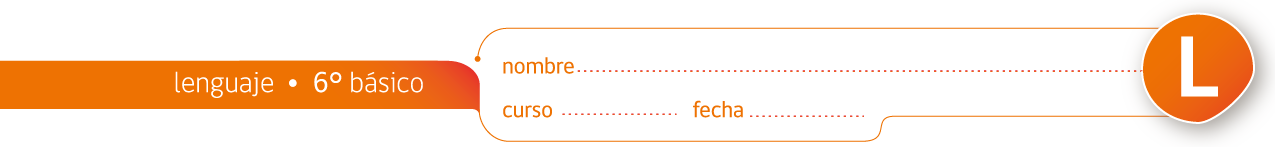 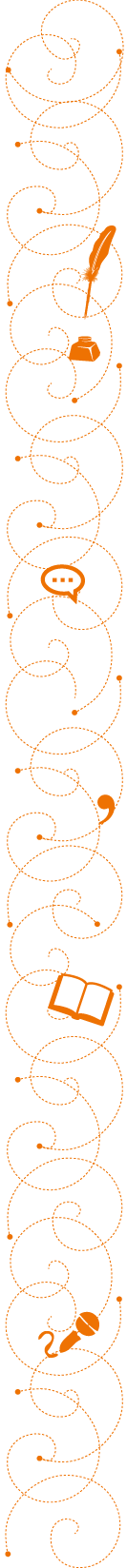 Hipónimos e hiperónimos al escribir Un hiperónimo es una manera más general de referirse a algo. Por ejemplo, día  (hablando de los días de la semana) sería hiperónimo de cualquier día específico de la semana, como lunes, martes, miércoles, jueves, viernes, sábado y domingo.Un hipónimo es una manera más específica de referirse a algo. Por ejemplo, lunes, martes, miércoles, jueves, viernes, sábado y domingo serían hipónimos de la palabra día ( hablando de los días de la semana).Completa la siguiente tabla con hiperónimos e hipónimos, según corresponda:Saber qué son los hiperónimos e hipónimos te puede servir para cuando escribas textos o para cuando prepares una exposición oral.  Con el fin de enriquecer tu lenguaje, puedes reemplazar palabras por sus hiperónimos o hipónimos, además de por sus sinónimos. Nota clavePara que te acuerdes de cuál es cual, recuerda que el prefijo hiper , como súper, significa  más grande, excesivo  o superior. Ejemplo: cuando se le agrega alguno de estos prefijos a la palabra mercado (en supermercado o hipermercado), lo que se intenta decir es que es más grande o mejor.  Al contrario, el prefijo hipo significa más chico o inferior. Ejemplo: hipotermia se forma de hipo (poco) + termia ( temperatura), y significa baja temperatura. Por lo tanto, hiperónimo es de significado más amplio y puede incluir más elementos, hipónimo en cambio es más específico.Ejercicios:Escribe cuatro párrafos, en cada uno de los cuales te referirás de dos maneras diferentes a un mismo elemento. Para esto  aprovecha los hipónimos e hiperónimos de la tabla que completaste y sigue los dos modelos a continuación:Ese día me sentí muy mal. Me dolía mucho la cabeza. Por eso, ese lunes preferí quedarme en casa. El descapotable corría muy rápido por la carretera. Por esta razón, un carabinero detuvo al conductor y le pidió los documentos del auto.Observa que en el primer ejemplo, lunes: se usa como hipónimo para reemplazar la palabra día, y en el segundo, auto se usa como hiperónimo para reemplazar la palabra descapotable.1....................................................................................................................................................................................................................................................................................................................................................................................................................................................................................................................................2....................................................................................................................................................................................................................................................................................................................................................................................................................................................................................................................................3....................................................................................................................................................................................................................................................................................................................................................................................................................................................................................................................................4.....................................................................................................................................................................................................................................................................................................................................................................................................................................................................................................................................Al terminar, comenta junto con tus compañeros y profesor los resultados de los ejercicios.Elaborado por: Magdalena Flores FerrésHIPERÓNIMOFrutaAnimalMuebleVerduraHIPÓNIMOSmanzanaperacaquisandíauvamelónfrutillamaquipapayamangoarándanopiñaAnimales como perro, gato, caballo, puma, golondrina, león, murciélago, ballena, pejerrey, cangrejo...sillaescritoriomesamesónasientosillónbancoveladorcamalibreroestanteríaVerduras como lechuga, espinaca, tomate, brócoli, zapallo, papa, zanahoria, cebolla...